PTO Hat DaysOn the dates listed below (the same day as our PTO meetings) students can pay $1 to wear a hat during the school day (which is normally no allowed due to the dress code).Tuesday September 11th, 2018 Tuesday October 19th, 2018 Tuesday November 13th, 2018 Tuesday December 11th, 2018 Tuesday January 15th, 2019 Tuesday February 12th, 2019 Tuesday March 12th, 2019 Tuesday April 9th, 2019 Tuesday May 14th, 2019 Tuesday Jun 4th, 2019PTO Spirit Days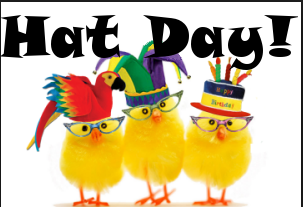 Students must bring $1 to dress in a special theme for the day. August 30th-  PJ Day. Bring $1 and wear your Pajamas for the daySeptember – no spirit dayOctober 19th- MSU vs U of M. Bring $1 and dress in green/white or blue/maize from head to toe.October 31st- Backward Day. Bring $1 and wear all of your clothes backwards!November 29th- Dress in a one color top to bottom. Bring $1 and see how many things you can wear in just one color for the dayDecember 21st- Holiday PJs. Bring $1 and dress in favorite holiday PJs.Jan 25th- Dress like a twin day. Bring $1 and pick and friend or two to match your outfits together for the dayFeb 22nd- Mis-Match day. Bring $1 and wear the most mis-matched outfit possible.March 4th-7th- SPRIIT WEEK!! ($1/day) Theme to be determinedApril 26th- Tie Dye. Bring $1 and wear fun Tie dye items.May 28th- Red, White and Blue day. Bring $1 and wear red, white and blue in support of the men and women who have served or are currently serving in our military.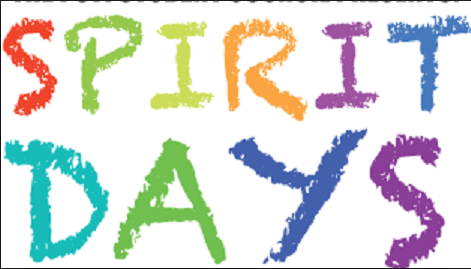 